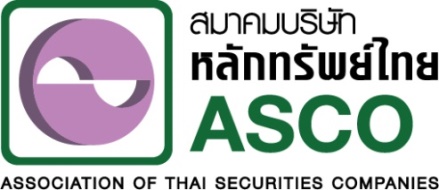 ประกาศสมาคมบริษัทหลักทรัพย์ไทยที่ กส. 1/2562เรื่อง  การจัดทำบทวิเคราะห์และคุณสมบัตินักวิเคราะห์---------------------------------------------------------เพื่อให้บริษัทหลักทรัพย์มีมาตรฐานการปฏิบัติงาน รวมถึงการรักษาและพัฒนาคุณภาพการให้บริการ คุณภาพของนักวิเคราะห์และบทวิเคราะห์หลักทรัพย์ โดยอาศัยอำนาจตามประกาศคณะกรรมการกำกับตลาดทุน ที่ ทธ. 35/2556 เรื่อง มาตรฐานการประกอบธุรกิจ โครงสร้างการบริหารงาน ระบบงาน และการให้บริการของผู้ประกอบธุรกิจหลักทรัพย์และผู้ประกอบธุรกิจสัญญาซื้อขายล่วงหน้า ข้อ 9 และ ข้อ 54 โดยความเห็นชอบจากสำนักงานคณะกรรมการกำกับหลักทรัพย์และตลาดหลักทรัพย์ สมาคมบริษัทหลักทรัพย์ไทยจึงกำหนดหลักเกณฑ์และวิธีการเกี่ยวกับการจัดทำบทวิเคราะห์และคุณสมบัตินักวิเคราะห์ เพื่อให้สมาชิกสมาคมถือปฏิบัติ ดังนี้ข้อ 1 ให้ยกเลิกประกาศสมาคมบริษัทหลักทรัพย์ไทย  เรื่อง เกณฑ์การรักษาและพัฒนาคุณภาพของนักวิเคราะห์หลักทรัพย์และบทวิเคราะห์หลักทรัพย์ ลงวันที่ 20 ธันวาคม 2555 หนังสือสมาคมบริษัทหลักทรัพย์ไทย ที่ บล. 270/2558 เรื่อง ซักซ้อมความเข้าใจเกี่ยวกับหลักเกณฑ์        ที่เกี่ยวเนื่องกับนักวิเคราะห์และบทวิเคราะห์ข้อ 2 ในประกาศนี้“สำนักงาน ก.ล.ต.” หมายความว่า สำนักงานคณะกรรมการกำกับหลักทรัพย์และตลาดหลักทรัพย์“ตลาดหลักทรัพย์”  หมายความว่า ตลาดหลักทรัพย์แห่งประเทศไทย และตลาดหลักทรัพย์ เอ็ม เอ ไอ“สมาคม”  หมายความว่า สมาคมบริษัทหลักทรัพย์ไทย“สมาชิก” หมายความว่า บริษัทหลักทรัพย์ประเภทนายหน้าซื้อขายหลักทรัพย์ที่ให้บริการซื้อขายหลักทรัพย์ “บทวิเคราะห์” หมายความว่า บทวิเคราะห์หลักทรัพย์ปัจจัยพื้นฐาน“นักวิเคราะห์” หมายความว่า นักวิเคราะห์หลักทรัพย์“หลักทรัพย์” หมายความว่า หลักทรัพย์จดทะเบียนกับตลาดหลักทรัพย์ประเภทตราสารทุน โดยไม่รวมถึงใบสำคัญแสดงสิทธิ  ใบสำคัญแสดงสิทธิอนุพันธ์ และใบสำคัญแสดงสิทธิในผลประโยชน์ที่เกิดจากหลักทรัพย์อ้างอิงข้อ 3 สมาชิกต้องจัดให้มีบทวิเคราะห์ เพื่อประกอบการให้บริการซื้อขายหลักทรัพย์แก่ลูกค้าโดยต้องจัดทำบทวิเคราะห์ (Full Report) ไม่น้อยกว่า 30 บริษัทต่อปี ซึ่งสามารถเป็นบทวิเคราะห์ที่จัดทำขึ้นเอง หรือมอบหมายให้บุคคลอื่นเป็นผู้รับดำเนินการในการจัดทำบทวิเคราะห์ ข้อ 4 บทวิเคราะห์ที่จัดทำขึ้นตามข้อ 3 ต้องจัดทำตามหลักเกณฑ์การจัดทำบทวิเคราะห์ที่มีคุณภาพของสมาคมนักวิเคราะห์การลงทุนกำหนด ข้อ 5 สมาชิกต้องจัดให้มีนักวิเคราะห์ซึ่งมีคุณสมบัติเป็นไปตามที่สมาคมนักวิเคราะห์การลงทุนกำหนดอย่างน้อย 4 คนโดยต้องสังกัดอยู่ในฝ่ายวิเคราะห์หลักทรัพย์ของสมาชิก ทั้งนี้ให้นับรวมนักวิเคราะห์ทางเทคนิคเป็นนักวิเคราะห์ตามข้อนี้ได้      โดยอนุโลม ยกเว้นกรณีที่สมาชิกมอบหมายให้บุคคลอื่นเป็นผู้รับดำเนินการในการจัดทำบทวิเคราะห์ สมาชิกไม่ต้องจัดให้มีจำนวนนักวิเคราะห์ตามวรรคหนึ่ง แต่ต้องกำกับดูแลให้บุคคลดังกล่าวจัดให้มีจำนวนนักวิเคราะห์ และปฏิบัติให้เป็นไปตามหลักเกณฑ์การจัดทำบทวิเคราะห์และคุณสมบัตินักวิเคราะห์ตามประกาศนี้ ในกรณีที่สมาชิกมีเหตุจำเป็นทำให้มีจำนวนนักวิเคราะห์ไม่เป็นไปตามเกณฑ์ที่กำหนดตามวรรคหนึ่ง ให้สมาชิกจัดให้มี และดำเนินการแต่งตั้งนักวิเคราะห์ให้ครบภายใน 6 เดือน นับแต่วันที่มีจำนวนนักวิเคราะห์การลงทุนน้อยกว่าที่กำหนดไว้ข้อ 6 สมาชิกต้องจัดทำทะเบียนรายชื่อและจำนวนหลักทรัพย์ที่บริษัทจัดทำบทวิเคราะห์ ข้อ 7 ให้บรรดาประกาศ แนวทางการการปฏิบัติงาน คำสั่ง และหนังสือเวียน ที่สมาคมออกหรือวางแนวปฏิบัติซึ่งใช้บังคับอยู่ก่อนวันที่ประกาศนี้ใช้บังคับ ยังคงใช้บังคับได้ต่อไปเท่าที่ไม่ขัดหรือแย้งกับข้อกำหนดแห่งประกาศนี้ ประกาศนี้มีผลบังคับตั้งแต่วันที่ 9 เมษายน 2562 เป็นต้นไป		ประกาศ ณ วันที่ 1 เมษายน 2562        	(นางภัทธีรา  ดิลกรุ่งธีระภพ)      		นายกสมาคม